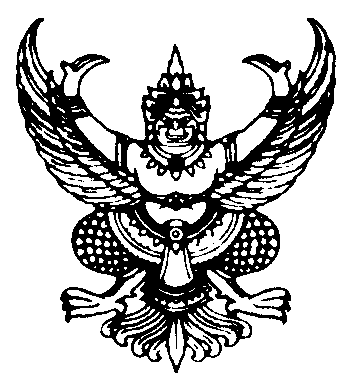 คำสั่งองค์การบริหารส่วนตำบลแม่สลองในที่   746/2561เรื่อง  การแบ่งงานและการมอบหมายหน้าที่ภายในกองคลัง----------------------------------------		อาศัยอำนาจตามพระราชบัญญัติสภาตำบลและองค์การบริหารส่วนตำบล  พ.ศ. 2537 (และแก้ไขเพิ่มเติม) พระราชบัญญัติระเบียบบริหารงานบุคคลส่วนท้องถิ่น พ.ศ. 2542  ประกอบประกาศคณะกรรมการกลางพนักงานส่วนตำบล เรื่อง มาตรฐานทั่วไปเกี่ยวกับโครงสร้างแบ่งส่วนราชการวิธีการบริหารและการปฏิบัติงานของพนักงานส่วนตำบลและกิจการอันเกี่ยวกับการบริหารงานบุคคลในองค์การบริหารส่วนตำบล ข้อ 9 และประกาศคณะกรรมการพนักงานส่วนตำบลจังหวัดเชียงราย (ก.อบต.เชียงราย)  เรื่อง หลักเกณฑ์และเงื่อนไขเกี่ยวกับการบริหารงานบุคคลขององค์การบริหารส่วนตำบล ลงวันที่ 2 กรกฎาคม 2549 ขอแจ้งการมอบหมายหน้าที่การงานและความรับผิดชอบของแต่ละคนภายในกองคลัง เพื่อให้เกิดความชัดเจนในการปฏิบัติงาน ดังต่อไปนี้		มอบหมายให้  นายวรวิทย์  อินทพันธ์  ตำแหน่ง  ปลัดองค์การบริหารส่วนตำบล (นักบริหารงานท้องถิ่น ระดับกลาง) เลขที่ตำแหน่ง 12-3-00-1101-001  เป็นหัวหน้าผู้รับผิดชอบกำกับดูแลภายในกองคลัง  มีพนักงานส่วนตำบลเป็นเจ้าหน้าที่ และพนักงานจ้างในสังกัดเป็นผู้ช่วย  โดยมีหน้าที่ความรับผิดชอบพิจารณา ศึกษาวิเคราะห์ทำความเห็นเสนอแนะและดำเนินการปฏิบัติงานบริหารงานคลังที่ต้องให้ความชำนาญ  โดยตรวจสอบการจัดการต่างๆ  เกี่ยวกับงานคลังหลายด้าน  เช่น งานการคลัง งานการเงินและบัญชี งานจัดเก็บรายได้ งานรวบรวมสถิติและวิเคราะห์งบประมาณ งานพัสดุ  งานธุรการ  งานจัดการเงินกู้ งานจัดระบบงานบุคคล งานตรวจสอบรับรองความถูกต้องเกี่ยวกับการเบิกจ่ายเงิน งานรับรองสิทธิการเบิกเงินงบประมาณ การควบคุมการปฏิบัติเกี่ยวกับการเบิกจ่ายเงิน การเก็บรักษาทรัพย์สินที่มีค่าและหลักฐานการแทนตัวเงิน  พิจารณาตรวจสอบรายงานการเงินต่างๆ รายงานการปฏิบัติงาน สรุปเหตุผลการปฏิบัติงานต่างๆ พิจารณาวินิจฉัยผลการปฏิบัติงาน ซึ่งจะต้องวางแผนงานด้านต่างๆ  ให้การปฏิบัติงานของหน่วยงานสังกัดหน่วยการคลังได้ปฏิบัติงานอย่างมีประสิทธิภาพ  ตลอดจนควบคุมการตรวจสอบและประเมินผลการทำรายงานการประเมินผลการใช้จ่ายเงินงบประมาณ พิจารณาการปรับปรุงแก้ไขศึกษาวิเคราะห์เกี่ยวกับรายได้รายจ่ายจริง เพื่อประกอบการพิจารณาวิเคราะห์ประมาณการรายรับรายจ่าย  กำหนดรายจ่ายของหน่วยงานเพื่อให้เกิดการชำระภาษีและค่าธรรมเนียมต่างๆ อย่างทั่วถึง  ตรวจสอบการหลีกเลี่ยงภาษี แนะนำวิธีการปฏิบัติงานพิจารณาเสนอแนะการเพิ่มแหล่งที่มาของรายได้ ควบคุมการตรวจสอบรายงานการเงินและบัญชีต่างๆ  ตรวจสอบการเบิกจ่ายวัสดุครุภัณฑ์  การจัดซื้อ  จัดจ้าง ร่วมเป็นกรรมการต่างๆ  ตามที่ได้รับมอบหมาย  เช่น  กรรมการรักษาเงิน เป็นกรรมการตรวจการจ้าง เป็นกรรมการตรวจรับพัสดุ  ฯลฯ   เสนอข้อมูลทางด้านการคลัง   เพื่อพิจารณาปรับปรุงแก้ไขปัญหาการปฏิบัติงาน  เป็นต้น  การจัดฝึก อบรม และให้คำปรึกษาแนะนำ   ตอบปัญหาชี้แจงเกี่ยวกับงานในหน้าที่  เข้าร่วมประชุมในคณะกรรมการต่างๆ  ตามที่ได้รับแต่งตั้งเข้าร่วมประชุมในการกำหนดนโยบายและแผนงานของหน่วยงาน  โดยมีส่วนราชการที่เป็นฝ่ายต่างๆ  ดังนี้/ฝ่ายการเงิน-2-		1.  งานการเงิน		มอบหมายให้อยู่ในความรับผิดชอบของ นางสาวจีราภรณ์  หารจริง  ตำแหน่ง  นักวิชาการคลังปฏิบัติการ เลขที่ตำแหน่ง 12-3-04-3202-001  โดยมี  นายพีรพล  เลเช่อ ตำแหน่ง   ผู้ช่วยเจ้าพนักงานจัดเก็บรายได้ เป็นผู้ช่วย  มีรายละเอียดของงานและการปฏิบัติดังต่อไปนี้		1. จัดทำคำสั่งแต่งตั้งคณะกรรมการเก็บรักษาเงิน คณะกรรมการรับ-ส่งเงิน  คณะกรรมการตรวจสอบการรับเงินประจำวัน		2.  การตรวจสอบการรับเงินรายได้จากงานพัฒนาและจัดเก็บรายได้  ตามใบนำส่งและใบสรุปใบนำส่งเงินให้ตรงกับใบเสร็จรับเงินและนำฝากธนาคารทุกวัน   		3.  การโอนเงินเดือนพนักงานเข้าธนาคาร		4.  การรับฎีกาเบิกเงินจากงานต่างๆ ลงเลขรับฎีกาวันที่รับใบเบิกและนำส่งให้งานควบคุมงบประมาณตัดยอดเงินงบประมาณ		5.  นำฎีกาที่งานการบัญชีตัดยอดเงินมาตรวจสอบหลักฐานต่างๆ		6.  การตรวจเอกสารประกอบฎีกาจ่ายเงิน  ได้แก่  วันที่ ลายมือชื่อ ในใบเสร็จรับเงิน ใบสำคัญรับเงินหรือหลักฐานการจ่าย  ใบแจ้งหนี้  ใบส่งของ  ต้องประทับตราตรวจถูกต้อง		7.  การจัดทำฎีกาเบิกเงินของกองคลังฎีกานอกงบประมาณ ฎีกาเงินสะสม พร้อมทั้งรายละเอียดต่างๆ  ให้ครบถ้วน		8.  ดำเนินการเบิกตัดปีโครงการที่ดำเนินการไม่ทันในปีงบประมาณนั้น  หรือขออนุมัติจัดทำรายจ่ายค้างจ่ายตามแบบที่กำหนด		9.  การรับเงินรายได้จากงานพัฒนาและจัดเก็บรายได้  ตามใบนำส่งและใบสรุปใบนำส่งเงินให้ตรงกับใบเสร็จรับเงินและนำฝากธนาคารทุกวัน   พร้อมทั้ง จัดส่งใบนำส่งเงินให้งานการบัญชีลงบัญชี		11.  การรับเงินจัดสรรจากท้องถิ่นจังหวัด  ได้แก่  เงินอุดหนุนเฉพาะกิจ  ค่าอาหารเสริม  (นม) ค่าอาหารกลางวัน ค่าเบี้ยเลี้ยงยังชีพ ค่าอุปกรณ์กีฬา ค่าติดตั้งหอกระจายข่าว ค่าหนังสือพิมพ์ประจำหมู่บ้านค่าเช่าบ้านบุคลากรถ่านโอน ค่าก่อสร้างทางหลวงชนบท,ออกใบเสร็จ ทำใบนำส่งเงินให้งานการบัญชีลงบัญชี 		12.  การนำส่งเงินภาษีหัก ณ ที่จ่าย เงินประกันสังคม เงินค่าใช้จ่าย 5% เงินกู้สวัสดิการธนาคารออมสิน เงินสหกรณ์ออมทรัพย์พนักงาน ดำเนินการภายในกำหนดเวลาไม่เกินวันที่ 10 ของทุกเดือน		13.  การนำส่งเงินสมทบกองทุน  กบท. ภายในเดือนธันวาคม ของทุกปี		14.  การจัดทำรายงานการจัดทำเช็ค ลงรายละเอียดต่างๆ ให้ครบถ้วน จัดทำสำเนาคู่ฉบับและตัวจริงให้เก็บไว้กับฎีกาเบิกเงินสำเนาแยกแฟ้มไว้ต่างหาก 1 ฉบับ  ติดตามประสานให้ผู้มีสิทธิรับเงินตามเช็คมารับไปโดยเร็วต้องไม่เกิน 15 วันหลังจากผู้มีอำนาจลงนามในเช็คแล้ว หรือดำเนินการนำออกไป           จ่ายให้เสร็จสิ้นโดยเร็ว		15.  การเบิกเงินสวัสดิการค่ารักษาพยาบาล ค่าเช่าบ้าน ค่าจ้างเหมาบริการ ค่าเล่าเรียนบุตร เงินสำรองจ่าย ค่าเบี้ยเลี้ยงเดินทางไปราชการไม่ควรเกิน 5 วันทำการ  หลังจากรับฎีกาเบิกเงินจากกอง/ฝ่ายต่างๆ/2. งานบัญชี...-3-		2.  งานบัญชี		มอบหมายให้อยู่ในความรับผิดชอบของ  นางรำพรรณ  ศิริธางกุล  ตำแหน่ง  เจ้าพนักงานการเงินและบัญชีปฏิบัติงาน เลขที่ตำแหน่ง 12-3-04-4201-001  โดยมี นางสาวบุษราพร ปรีดีประเสริฐศรี ตำแหน่ง ผู้ช่วยนักวิชาการคลัง เป็นผู้ช่วย มีรายละเอียดของงานและการปฏิบัติดังต่อไปนี้		1.  รับใบนำส่งจากงานการเงินนำมาลงบัญชีเงินสดรับและทะเบียนเงินรายรับ		2.  ตรวจสอบเงินภาษีจัดสรรที่งานการเงินได้รับมาจากสำนักงานท้องถิ่นจังหวัดอุบลราชธานีนำมาลงบัญชีเงินสดรับ (กรณีออกใบเสร็จรับเงิน) นำใบผ่านรายการทั่วไป (กรณีรับเงินโอนต่างๆ)  แล้วนำมาลงทะเบียนเงินรายรับ		3.  การจัดทำรายงานเงินคงเหลือประจำวันทุกวันที่มีการรับ-จ่ายเงิน และเสนอให้คณะกรรมการเก็บรักษาเงินและผู้บริหารทราบทุกวัน 		4. รายงานการรับจ่ายเงินอุดหนุนทั่วไป อุดหนุนเฉพาะกิจ เงินถ่ายโอน และรายงานทางการเงินอื่นๆ		5.  การจัดทำทะเบียนคุมต่างๆ  ได้แก่		    5.1  ทะเบียนคุมเงินรายรับตรวจสอบกับเงินสดรับและเงินฝากธนาคารให้ถูกต้องตรงกัน 		    5.2 ทะเบียนคุมรายจ่ายตามงบประมาณตรวจสอบกับบัญชีเงินสดจ่ายและ Statement  ของธนาคารรวมทั้งสมุดจ่ายเช็คให้ถูกต้องตรงกัน		    5.3 ทะเบียนคุมเงินค้ำประกันสัญญาตรวจสอบกับเงินสดรับและสำเนาใบเสร็จรับเงินให้ถูกต้อง 		    5.4 ทะเบียนคุมเงินสะสมจัดทำมาตรวจสอบกับสมุดเงินสดจ่ายและบัญชีแยกประเภทถูกต้องตรงกัน		    5.5 จัดทำทะเบียนคุมเงิน ส่วนลด 6% ค่าใช้จ่าย 5% และเงินนอกงบประมาณทุกประเภท ได้แก่ งบถ่ายโอน เงินผู้ดูแลเด็ก เงินค่าอาหารกลางวัน ค่าอาหารเสริม (นม) ค่าเช่าบ้านบุคลากร  เงินภาษีหัก ณ ที่จ่าย ลงรับและตัดจ่ายให้เป็นปัจจุบัน		    5.6  จัดทำใบผ่านรายการบัญชีทั่วไป ทุกครั้งที่มีการรับเงินที่ไม่ได้รับเงินสดเป็นเงินโอนต่างๆ  เช่น ดอกเบี้ยเงินฝากธนาคารเงินรับโอนจากกรมส่งเสริมการปกครองท้องถิ่น ทำให้ใบผ่านรายการบัญชีมาตรฐาน 1, 2, 3  ทุกสิ้นเดือนและที่มีการปิดบัญชี 		6.  จัดทำรายงานต่างๆ  ได้แก่		    6.1  การจัดทำรายงานประจำเดือน ได้แก่ งบกระทบยอดเงินฝากธนาคารต้องตรงกับรายงานสถานะการเงินประจำวัน  รายงานเงินรับฝาก  รายงานกระแสเงินสด งบรับจ่ายเงินสด  กระดาษทำการกระทบยอด รายจ่ายตามงบประมาณ (รายจ่ายรายรับ) จ่ายจากเงินสะสม งบประมาณคงเหลือ กระดาษทำการรายจ่าย  งบประมาณรายรับจริงประกอบงบทดลองและรายงานรับจ่าย  และเงินสดประจำเดือน  งบทดลองประจำเดือน 		    6.3  การจัดทำงบแสดงฐานะทางการเงินเมื่อสิ้นปีงบประมาณ  ได้แก่  ปิดบัญชี  จัดทำงบแสดงผลการดำเนินงานจ่ายจากรายรับ,งบทรัพย์สิน,งบเงินสะสม,งบหนี้สิน,งบทดลองก่อนและหลังปิดบัญชี		7.  การจัดทำรายงานที่ต้องส่งตามกำหนดเวลา  ได้แก่ 		    7.1  รายงานการใช้จ่ายเงินเศรษฐกิจชุมชนภายในเดือนตุลาคมของทุกปี/7.2 รายงาน...-4-		    7.2  รายงานเงินสะสมทุก 6 เดือน (งวดตุลาคม - มีนาคม)  รายงานภายในวันที่ 10 เมษายน  งวดรายงานการใช้จ่ายเงินเศรษฐกิจชุมชนภายในเดือนตุลาคมของทุกปี 		    7.3  รายงานเงินสะสมทุก  6 เดือน (งวดตุลาคม - มีนาคม) รายงานภายในวันที่ 10 เมษายน  งวดเมษายน - กันยายน รายงานภายในวันที่ 10 ของเดือนตุลาคม		    7.4  รายงานการสอบทานการปฏิบัติงานทางการเงินและบัญชีทุก 3  เดือน ภายในวันที่ 10 ของเดือน ( มกราคม,เมษายน,กรกฎาคม,ตุลาคม )		    7.5  ปรับดอกเบี้ยเงินฝากธนาคารกรุงไทยทุกสิ้นเดือนมิถุนายน,ธันวาคม            		    7.6  ปรับดอกเบี้ยเงินฝากธนาคารเพื่อการเกษตรและสหกรณ์การเกษตร (เงินฝากประจำทุกสิ้นเดือน ปรับดอกเบี้ยเงินฝากธนาคารเพื่อการเกษตรและสหกรณ์การเกษตร (เงินฝากออมทรัพย์) ทุกสิ้นเดือนมีนาคม มิถุนายน กันยายน และ ธันวาคม  โดยจัดทำใบผ่านรายการบัญชีทั่วไป		    7.6  รายงาน  GPP		8.  งานอื่นๆ ที่ได้รับมอบหมาย		3.  งานพัฒนาและจัดเก็บรายได้		มอบหมายให้อยู่ในความรับผิดชอบของ  นายพงษ์ศักดิ์  ป้อใย  ตำแหน่ง  เจ้าพนักงานจัดเก็บรายได้ชำนาญงาน  เลขที่ตำแหน่ง  12-3-04-4204-001  โดยมี  นางสาวเกตน์สิรี  ฮวง  ตำแหน่ง  ผู้ช่วยเจ้าพนักงานธุรการ (สำนักปลัด อบต.) และ นายอาแย อายิ ตำแหน่ง คนงานทั่วไป เป็นผู้ช่วย  มีรายละเอียดของงานและการปฏิบัติดังต่อไปนี้		1.  จัดเก็บรายได้ที่องค์การบริหารส่วนตำบลแม่สลองในจัดเก็บเอง   และเงินโอนทุกประเภทรับเงินรายได้  ออกใบเสร็จรับเงินพร้อมทั้ง นำใบส่งเงินสรุปฯ โดยประสานงานกับงานการเงินเรื่องการรับเงินโอนต่างจังหวัด และกรมส่งเสริมการปกครองท้องถิ่น   นำมารวมในใบนำส่งเงินก่อนส่งให้งานการเงิน  กรณีรับเงินสดหรือเช็คต่างจังหวัดก่อนนำฝากธนาคารและส่งหลักฐานให้งานการบัญชีเพื่อจะใช้สอบยันให้ตรงกัน		2.  ตรวจสอบเอกสารหลักฐาน  รวมทั้งรายการรายละเอียดต่างๆ ของผู้มาชำระค่าภาษีทุกประเภทกับทะเบียนลูกหนี้ให้ถูกต้องครบถ้วนและทำให้เป็นปัจจุบันมีการจำหน่ายชื่อลูกหนี้ ลงเล่มที่  เลขที่ใบเสร็จรับเงิน  และวันที่รับชำระเงิน  ในทะเบียนลูกหนี้ทุกครั้งที่มีการรับเงิน		3.  การตรวจสอบเงินโอนจากกรมส่งเสริมการปกครองท้องถิ่น ได้แก่ เงินอุดหนุนทั่วไป เงินอุดหนุนลดช่องว่างทางการคลัง ภาษีมูลค่าเพิ่ม เงินค่าธรรมเนียมจดทะเบียนสิทธิและนิติกรรมที่ดิน ภาษีธุรกิจเฉพาะ ค่าธรรมเนียมน้ำบาดาล ค่าธรรมเนียมป่าไม้ ค่าภาคหลวงแร่ ค่าภาคหลวงปิโตรเลียมที่โอนผ่านธนาคารโดยใช้บริการ Self-Service  Banking		4.  งานประเมินจัดเก็บรายได้การแต่งตั้งคณะกรรมการ  ประเมินภาษี  นัดประชุมจัดทำรายงานการประชุม, จัดทำรายละเอียดแบ่งโซน บล็อก ล็อค  ตามแผนที่ภาษี เพื่อกำหนดอัตราในการจัดเก็บทุกปี		5.  จำหน่ายลูกหนี้ค้างชำระออกจากบัญชี  เร่งรัดการจัดเก็บรายได้มีการติดตามทวงหนี้จากลูกหนี้โดยตรง		6.  จัดทำทะเบียนคุมลูกหนี้ค่าภาษี  ได้แก่  ภาษีโรงเรือนและที่ดิน  ภาษีบำรุงท้องที่ ภาษีป้าย กิจการค้าน่ารังเกียจและเป็นอันตรายต่อสุขภาพ/7. จัดทำ...-5-		7.  จัดทำ ภทบ. 19 บัญชี  งบหน้าและงบรายละเอียดค่าส่วนลด 6% เป็นประจำทุกเดือน  พร้อมทั้งตรวจสอบกับงานการเงินให้ถูกต้องตรงกัน		8.  งานจัดทำทะเบียน  ผท. 1, 2, 3, 4, 5, 6		9.  งานอื่นๆ ที่ได้รับมอบหมาย 		4.  งานทะเบียนทรัพย์สินและพัสดุ		มอบหมายให้  นายจิระศักดิ์  กมลจิตร์  ตำแหน่ง  รองปลัดองค์การบริหารส่วนตำบล (นักบริหารงานท้องถิ่น ระดับต้น) เลขที่ตำแหน่ง  12-3-00-1101-002 โดยมี นางเสาวลักษณ์  ธานา ตำแหน่ง  เจ้าพนักงานพัสดุปฏิบัติงาน  เลขที่ตำแหน่ง 12-3-04-4203-001 นางสาวจินนารัตน์ เขมัสศิริ ตำแหน่ง ผู้ช่วยเจ้าพนักงานพัสดุ และนายกิตติพงษ์ วงศ์วุฒิ ตำแหน่ง คนงานทั่วไป (กองช่าง) เป็นผู้ช่วย  ซึ่งมีรายละเอียดและขอบเขตของการปฏิบัติงาน ดังนี้		1.  ก่อนสิ้นเดือนกันยายน ของทุกปี ต้องแต่งตั้งคณะกรรมการตรวจสอบพัสดุประจำปี		2. จัดทำแผนการจัดหาพัสดุประจำปี และแผนการปฏิบัติการจัดซื้อจัดจ้างตามแบบ ผด.1, ผด.2, ผด.3, ผด.5 และรายงานตามแบบ ผด.6 		3.  ดำเนินการจัดซื้อจัดจ้างตามแผนฯ และขั้นตอนต่างๆ ตามระเบียบพัสดุ (ตามเอกสารที่แนบ) เมื่อจัดซื้อจัดจ้างไม่เป็นไปตามแผนต้องดำเนินการปรับแผนและแจ้งในส่วนต่างๆ ให้ทราบด้วย 		4.  จัดทำบัญชีรับจ่ายวัสดุ, ทะเบียนครุภัณฑ์ ลงเลขรหัสที่ตัวครุภัณฑ์ การยืมพัสดุต้องทวงถามติดตามเมื่อครบกำหนด		5.  แต่งตั้งคณะกรรมการจำหน่ายพัสดุกรณีมีพัสดุที่ไม่ใช้หรือเลิกใช้เสื่อมสภาพและสูญหายไม่สามารถใช้การได้และจำหน่ายออกจากบัญชีหรือทะเบียน		6.  งานอื่นๆ ที่ได้รับมอบหมาย 		5.  งานตรวจอนุมัติฎีกา ควบคุมงบประมาณ และงานธุรการ 		มอบหมายให้อยู่ในความรับผิดชอบของ นางจีราภรณ์ หารจริง ตำแหน่ง นักวิชาการคลัง เลขที่ตำแหน่ง 12-3-04-3202-001  โดยมี นางสาวเบญจพร เทพจักร์ ตำแหน่ง เจ้าพนักงานธุรการ เลขที่ตำแหน่ง 12-3-04-4101-003 เป็นผู้ช่วย มีรายละเอียดของงานและการปฏิบัติดังต่อไปนี้		1.  นำฎีกาที่ สำนัก/กอง ส่งมาขอเบิกเงิน ลงทะเบียนคุมงบประมาณในฐานะหน่วยงานผู้เบิกแล้วตรวจสอบยอดเงินคงเหลือถูกต้องตรงกับ สำนัก/กอง ที่ขอเบิกหรือไม่ หากพบว่าวงเงินงบประมาณคงเหลือไม่ถูกต้องตรงกัน ให้รีบแจ้ง สำนัก/ กองผู้ขอเบิกเงิน ตรวจสอบให้ถูกต้อง กรณีมีเงินงบประมาณคงเหลือไม่เพียงพอ ให้ส่งเรื่องคืนสำนัก/กอง เจ้าสังกัด ดำเนินการต่อไป  กรณีตรวจพบว่างบประมาณแผนงานใด รายจ่ายใด วงเงินงบประมาณใกล้หมด ให้รีบแจ้งสำนัก/กอง เจ้าของงบประมาณ และแจ้งสำนักปลัด ฝ่ายแผนงานงบประมาณ ดำเนินการต่อไป		2.  ตรวจสอบรับรองความถูกต้อง การปฏิบัติตามระเบียบ กฎหมาย ข้อบังคับ และมติคณะรัฐมนตรีที่เกี่ยวข้อง ของฎีกาที่ สำนัก/กอง ส่งขอเบิกเงิน แล้วลงชื่อรับรองความถูกต้องในฐานะผู้ตรวจสอบฎีกาและควบคุมงบประมาณ		3.  ตรวจสอบรายรับที่รับเข้ามาว่าพอใช้จ่ายกับรายจ่ายที่จ่าย หรือไม่ และประสานงานกับสำนัก/กอง และฝ่ายแผนงานงบประมาณ สำนักปลัด เพื่อเตรียมความพร้อมที่จะเบิกจ่าย ตามแผนงาน/โครงการ/4. ตรวจสอบเงิน...-6-		4.  ตรวจสอบเงินงบประมาณ และรายได้รับ ในภาพรวมของ อบต. กับ ฝ่ายแผนงานงบประมาณ สำนักปลัด ในทุกไตรมาส ว่ามีเงินงบประมาณคงเหลือและรายได้รับ ถูกต้องตรงกันหรือไม่   สำหรับกรณีใกล้สิ้นปีงบประมาณ ให้ตรวจสอบทุกสิ้นเดือน ทุกสัปดาห์ ตลอดระยะเวลาการเบิกจ่ายเพื่อสอบทานความถูกต้องป้องกันการเบิกจ่ายเงินเกินวงเงินงบประมาณที่ได้รับ และการเบิกจ่ายผิดแผนงานโครงการงานอื่นๆ ที่ได้รับมอบหมาย		5.  งานรับ-ส่ง หนังสือราชการตามระเบียบงานสารบรรณ พ.ศ.2526		6.  งานพิมพ์ดีด พิมพ์เอกสาร ของทางราชการตามระเบียบงานสารบรรณ พ.ศ. 2526		7.  การจัดทำหนังสือราชการ ดำเนินการเกี่ยวกับการจัดสำเนาเป็นไปอย่างถูกต้องและรวดเร็วประหยัดวัสดุ ตามระเบียบงานสารบรรณ พ.ศ. 2526		8.  จัดทำฎีกาของส่วนการคลัง		9.  ปฏิบัติงานอื่นๆ ที่ได้รับมอบหมายจากผู้บังคับบัญชา		ให้ผู้ได้รับคำสั่งดำเนินการตามที่ได้รับมอบหมาย ตามคำสั่งโดยเคร่งครัด หากมีข้อขัดข้องหรืออุปสรรคในการทำงานให้แจ้งให้ หัวหน้าส่วนการคลังทราบในเบื้องต้น และรายงานให้ผู้บังคับบัญชาชั้นเหนือขึ้นไปทราบต่อไป		ทั้งนี้  ตั้งแต่บัดนี้เป็นต้นไป  			สั่ง  ณ  วันที่  29  เดือน  พฤษภาคม   พ.ศ. 2562	(ลงชื่อ)	(นายปิยะเดช  เชิงพิทักษ์กุล)	นายกองค์การบริหารส่วนตำบลแม่สลองใน